The 60th Pennsylvania Council for the Social Studies Conference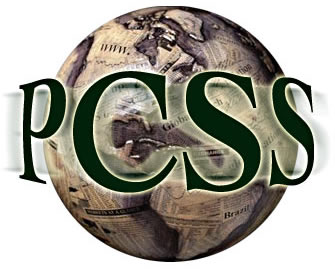 October 17—October 19, 2013Harrisburg East Holiday Inn4751 Lindle RoadHarrisburg, PA 17111Conference Theme:Teaching Social Studies in an Era of AccountabilityIn defining our conference focus on accountability in teaching social studies, we are looking to help schools and educators meet their needs as we help school districts guide students toward meeting state and Common Core standards.Lodging at a special conference rate will be available at the hotel.NOTE: All presenters must register and Payfor the conferenceProposal Submission InstructionsSend via email to david@leapkids.com.Send as a PDF file or Microsoft Word Document.Email subject should read “PCSS Proposal – Organization/Last Name”Include this form as an attachment with your abstract.Title of Proposed Session: 										Please indicate your preferred length of session:_____ one 50 minute session   _____ two blocked sessions (100 minutes)Please indicate an appropriate address for Summer 2013. Contact information will be listed in the conference program directory.IF YOU NEED TO ADD MORE CO-PRESENTERS, PLEASE USE ANOTHER SHEET.Primary Presenter: 											Affiliation/School System:  										Address:  												City: 								 	State: _____	Zip:  ________Phone: Home:  						 Work:  						Email address: 												Alternate Email address: 										Add Additional Names and information for co-presenters.  Provide this information for all:Co-Presenter 												Affiliation/School System:  										Address:  												City: 										  State: _____	Zip:  	Phone: Home:  						 Work:  						Email address: 												Alternate Email address: 										Add Additional Names and information for co-presenters.  Provide this information for all:Co-Presenter 												Affiliation/School System:  										Address:  												City: 										  State: _____	Zip:  	Phone: Home:  						 Work:  						Email address: 												Alternate Email address: 										Proposal Abstract: Write a 100 word description of your session as you wish it to appear in the printed program. Describe both the content and the format of the session.Primary Audience: ____ Elementary ____ Middle ____ Senior ____ College/university Other?  Please describe: _________________________________________________Below please outline the objectives, expanded content and presentation techniques for the session.  Be specific in describing your proposal; particularly address usefulness and importance to the audience.  Please connect to theme.Important Note: You must supply your own laptop. Indicate with a check if you need the following at your session.___ LCD Projector           ___ Audio SpeakersIf submitting hard copies, mail three copies of the proposal application to the address listed below.Proposals must be postmarked no later than May 31, 2013 to be considered in the program.Send the Proposal Application Form to:Email :  David@leapkids.comPhone: 717-571-7414/(Fax) 215-576-8695Mailing Address :David Keller Trevaskis, Esquire222 Paxson AvenueGlenside, PA 19038